RESULTATER BISLETT 14/7-2021Sommerstevne på Bislett i kveld. Gode resultater av våre:Sigurd Egeland Valseth (løper for Verdal, men er litt vår): 1500 meter - 4.03.70 - ny pers 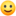 Mathias Vanem Aas: 1500 meter - 3.52.90 - ny persSimen Holen: 5000 meter - 15.46.52 - ny pers